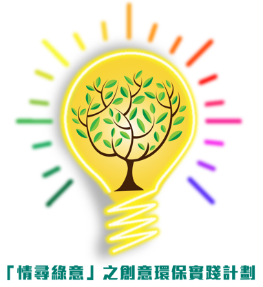 姓名:__________________(_____)	班級:_____  日期:_____  小組:________綠色設計師技巧  :  「強迫聯想」 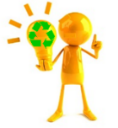 試以不同的主題想出3種膠樽升級再造的方法。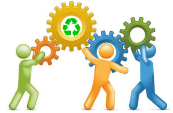 試繪畫出你的升級再造的設計。						反思: 我今天學到……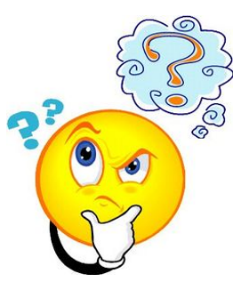 綠創小領袖之E-learning 任務 (請於下一課前完成):綠創小領袖工作坊意見調查表  (第四週) 其他意見: _________________________________________________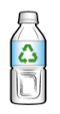           +  (                     )            +  (                     )           +  (                    ) 初步設計最後設計十分同意 同意一般不同意十分不同意   我覺得這一課能提升我的創意。我覺得這一課能提升我的環保興趣。我覺得這一課能啟發我的環保能力。我喜歡上這一課。